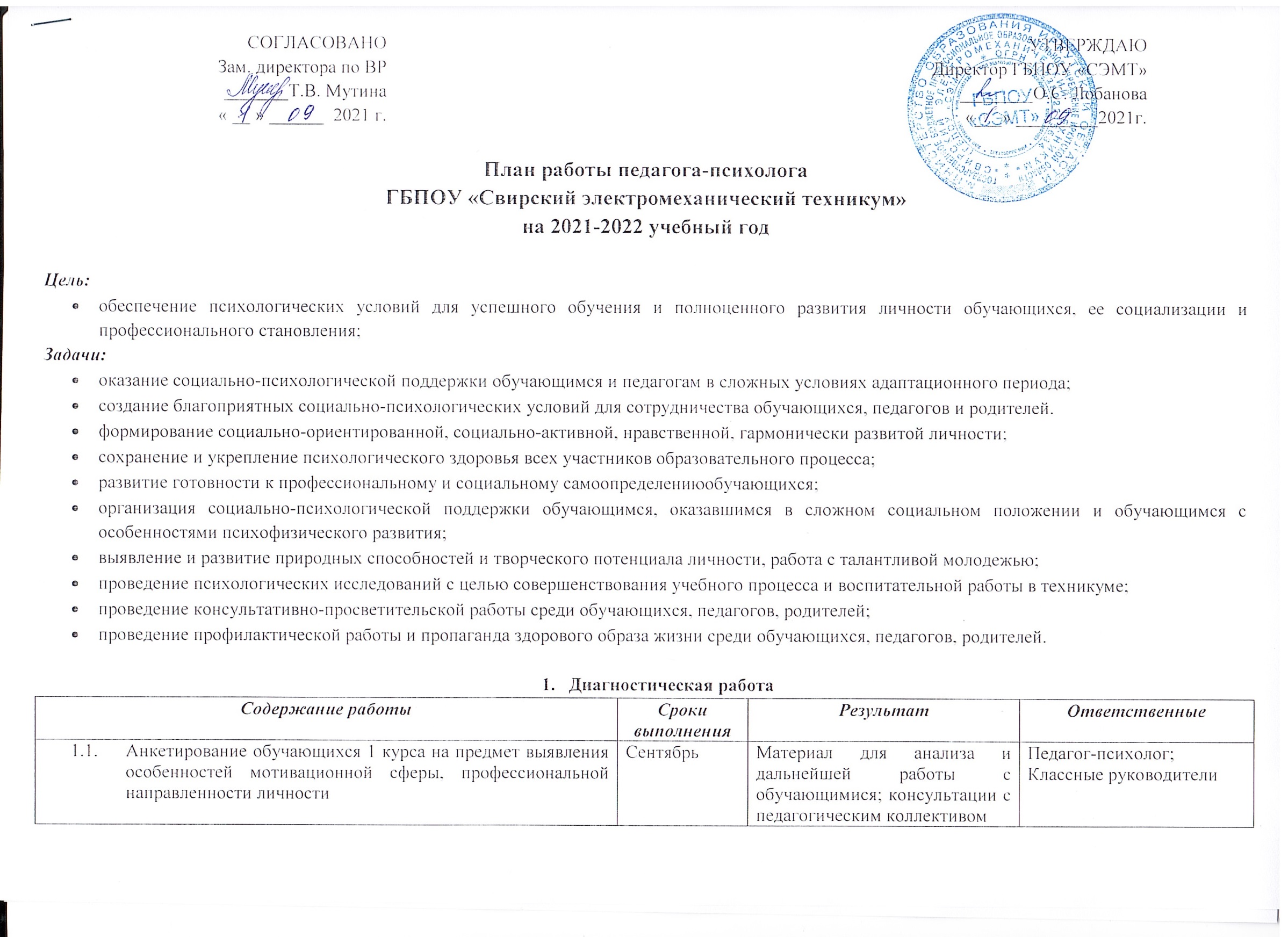 Коррекционно-развивающая работаКонсультативная работаПрофилактическая работаПросветительская работаОрганизационно-методическая работаАнкетирование обучающихся 1 курса «Адаптация к обучению в техникуме» Октябрь-ноябрь,МайМатериал для анализа и дальнейшей работы с обучающимися; консультации с педагогическим коллективомПедагог-психолог;Социальный педагогВыявление лидеров с целью формирования студенческого активаноябрьФормирование студенческого актива техникумаПедагог-психолог;Классные руководителиВыявление обучающихся, склонных к отклоняющемуся поведениюСентябрь-ноябрьМатериал для анализа и дальнейшей работы с обучающимися «группы риска»Педагог-психолог;Социальный педагог;Классные руководителиАнкетирование обучающихся по проблеме националистических проявлений в молодежной средеЯнварьМатериал для анализа и дальнейшей работы с обучающимисяПедагог-психологИзучение удовлетворенности выпускника образованиемМайМониторингПедагог-психолог;Социальный педагог Определение психологического климата в группах 1 курсаДекабрь,АпрельМатериал для развития группыПедагог-психолог;Социальный педагогИзучение удовлетворенности обучающихся техникума качеством образовательной среды, позволяющей реализовать образовательную программуНоябрьМониторингПедагог-психолог;Социальный педагогИзучение удовлетворенности педагогических работников техникума качеством образовательной среды, позволяющей реализовать образовательную программуНоябрьМониторингПедагог-психолог;Социальный педагогПроведение областного социально-психологического тестирования обучающихся на  предмет раннего выявления немедицинского потребления алкоголя, наркотических средств, психотропных веществ, курительных смесей, табакаСентябрь - НоябрьМониторингПедагог-психолог;Социальный педагогИзучение отношения обучающихся к вредным привычкамОктябрьМониторингПедагог-психолог;Социальный педагогИзучение отношения обучающихся к употреблению наркотических средствИюньМониторингПедагог-психолог;Социальный педагогПосещение уроков, групповых внеклассных мероприятийВ течение годаОбеспечение работы психолого-педагогической деятельностиПедагог-психолог;Социальный педагог;Диагностирование по запросуВ течение годаНаписание психолого-педагогических характеристикПедагог-психологСодержание работыСроки выполненияРезультатОтветственныеПроведение занятий по формированию сплоченности, повышению эффективности процесса адаптации в группах 1 курса; Октябрь-декабрьПовышение эффективности процесса адаптацииПедагог-психолог;Социальный педагогПроведение психологических игр, занятий с обучающимися:Тренинг «Личностная саморегуляция» (1 курс);Тренинг «Дорогой к себе» (2 курс);Деловая игра «Поиск работы - тоже работа» (3, 4 курсы)Декабрь,ЯнварьРазвитие коммуникативных навыков, раскрытие личности, подготовка к самостоятельной жизни, обучение приемам трудоустройстваПедагог-психолог;Социальный педагогПроведение индивидуальных коррекционных мероприятий с преподавателями для работы  В течение годаПовышение работоспособности, морально психологического состояния педагогических работников, снятие психоэмоционального напряженияПедагог-психологПроведение психологических занятий с неуспевающими обучающимися: «Развитие познавательных процессов»В течение годаПовышение успеваемостиПедагог-психолог;Социальный педагогПроведение психологических занятий с «группой риска»В течение годаПовышение эффективности обучения, морально психологического состояния обучающихся, уменьшение количества совершения правонарушенийПедагог-психолог;Социальный педагогПроведение психологических занятий с обучающимися на базе общежития1 раз в неделюПовышение эффективности обучения, процесса адаптации, морально психологического состояния, снятие психоэмоционального напряженияПедагог-психолог;ВоспитательСодержание работыСроки выполненияРезультатОтветственныеКонсультации для классных руководителейВ течение годаПовышение психологической грамотностиПедагог-психологИндивидуальное консультирование:–преподавателей;-обучающихся;-родителейВ течение годаАктуализация личностных ресурсов для решения проблемПедагог-психологИндивидуальное консультирование по оказанию психологической помощи обучающимся 1-го курса с осложненным процессом адаптацииВ течение годаПолноценное развитие личности Педагог-психологИндивидуальные беседы с мастерами п/о, классными руководителями, воспитателем по результатам анализа диагностикиВ течение годаВыбор педагогической тактикиПедагог-психологИндивидуальные консультации для обучающихся из числа детей сирот и детей, оставшихся без попечения родителейВ течение годаАктуализация личностных ресурсов для решения проблем. Повышение дисциплиныПедагог-психологИндивидуальные консультации для обучающихся из числа инвалидов и лиц с ОВЗВ течение годаПолноценное развитие личности Педагог-психологПрофконсультирование (3, 4 курс)Апрель-МайРекомендации по поиску работы. Оказание помощи в написании резюмеПедагог-психологРабота с обучающимися проживающими  общежитии (консультации, беседы)Сентябрь- ИюньСоздание благоприятного психологического микроклимата для проживания в общежитииПедагог-психологСодержание работыСроки выполненияРезультатОтветственныеВыступление на классных часах с проблемой «ЗОЖ»В течение годаФормирование позитивного отношения к здоровому образу жизниПедагог-психолог;Социальный педагог;Классные руководителиИндивидуальная работа с обучающимися состоящими на всех видах учетаЕжемесячноПовышение дисциплинированности, выработка рекомендацийПедагог-психолог;Социальный педагог;Классные руководителиПсихологические тренинги на формирование здорового образа жизни:- Скажем курению Нет!-Молодежь против алкоголизма!-Наркомания- чума 21 века!В течение годаФормирование позитивного отношения к здоровому образу жизниПедагог-психолог;Социальный педагог;Классные руководителиПсихологические занятия по предупреждению правонарушенийВ течение годаУлучшение динамики в показателях правонарушений и преступленийПедагог-психолог;Социальный педагогУчастие в работе Совета профилактикиЕжемесячноПовышение дисциплинированности обучающихсяЗам.директора по ВР;Педагог-психолог;Социальный педагог;Классные руководителиОрганизация и проведение деловой игры «Я-против» для обучающихся группы рискаФевральПредотвращение националистических проявлений в молодежной средеПедагог-психологОрганизация волонтерской акции к Всемирному дню борьбы с туберкулезомМартОказание помощи больным туберкулезомЗам.директора по ВР;Педагог-психолог;Социальный педагог;Организация ролевой игры «Интернет- друг, интернет- враг»НоябрьПовышение информированности обучающихся о запрещенных сайтахПедагог-психологОрганизация тестирования в целях раннего выявления незаконного потребления наркотических средств и психотропных веществМайВыявление незаконного потребления наркотических средств и психотропных веществЗам.директора по ВР;Педагог-психолог;Социальный педагог;Врач-нарколог; Содержание работыСроки выполненияРезультатОтветственныеУчастие в проведении родительских собранийВ течение года,По запросуПовышение психолого-педагогической компетентности родителейПедагог-психологВыступление на заседаниях педагогического советаВ течение годаПовышение психолого-педагогической компетентности преподавателейПедагог-психологПроведение тематических классных часов в группахВ течение годаПовышение психологической грамотностиПедагог-психолог;Социальный педагог;Классные руководителиСодержание работыСроки выполненияРезультатОтветственныеПодготовка материалов для психологических занятий, диагностический материалВ течение годаМетодическая оснащенность занятийПедагог-психологОформление базовой и текущей документацииВ течение годаМетодическая копилкаПедагог-психологУчастие в проведении профориентационной работы в школах районаПо плану техникумаНабор нового контингента обучающихсяЗам.директора по УВРСоставление отчета по результатам работы за полугодиеДекабрь,ИюньОтчет и анализ работыПедагог-психологПланирование деятельности на следующий учебный годИюньПлан работыПедагог-психологУчастие в методических объединениях работников по профилю «Психология, социальная педагогика»Согласно графикаОбмен опытомПедагог-психолог;Социальный педагогАнализ научно-практической и методической литературыВ течение годаСаморазвитие; подбор диагностического инструментарияПедагог-психолог